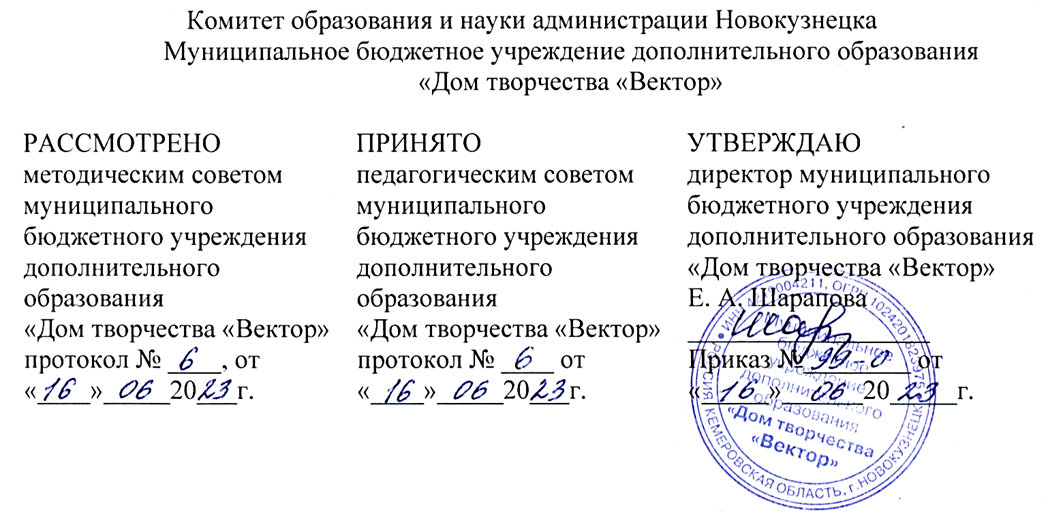 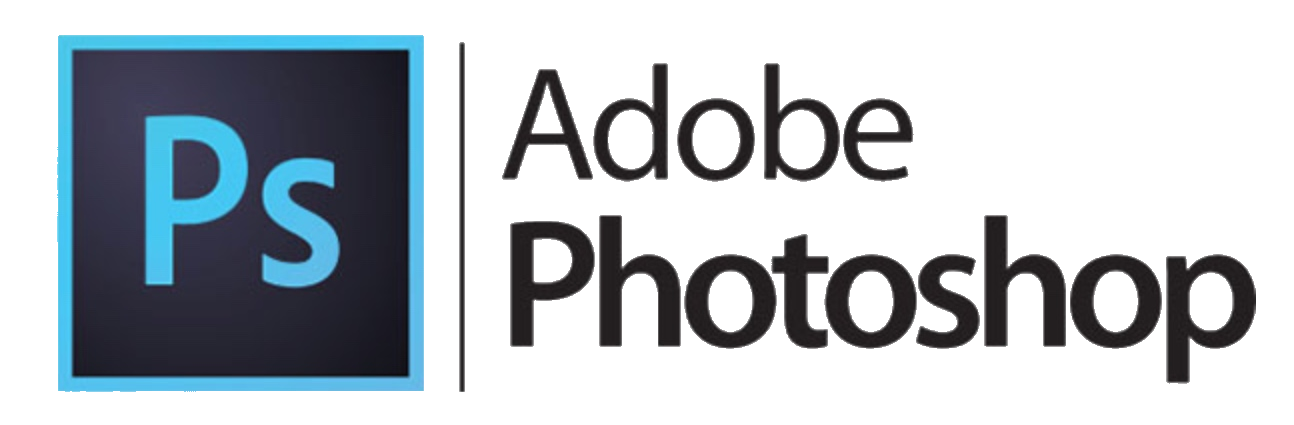 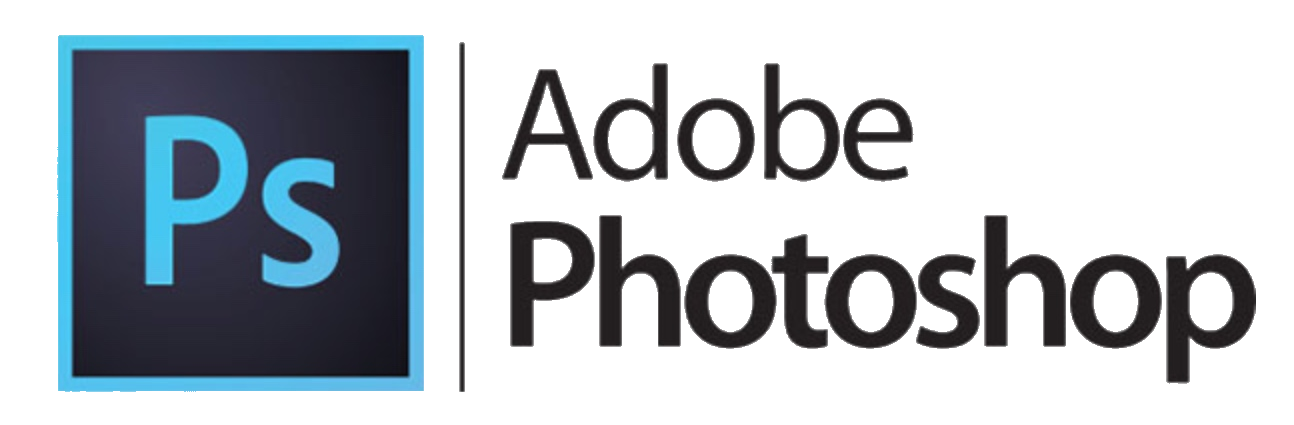 ДОПОЛНИТЕЛЬНАЯ ОБЩЕОБРАЗОВАТЕЛЬНАЯОБЩЕРАЗВИВАЮЩАЯ ПРОГРАММА«УВЛЕКАТЕЛЬНЫЙ PHOTOSHOP»Направленность: техническаяВозраст учащихся: 9-15 летСрок реализации программы: 1 годРазработчикБогер Марина Петровна,педагог дополнительного образованияНовокузнецкий городской округ, 2023Паспорт программыКомплекс основных характеристик дополнительной общеобразовательной общеразвивающей программыПояснительная запискаНаправленность дополнительной общеобразовательной общеразвивающей программы «Увлекательный Photoshop» (далее - программа) – техническая. Уровень освоения содержания программы. Программа имеет стартовый уровень.Актуальность программы. Работа с компьютерной графикой – одно из самых популярных направлений использования персонального компьютера, причем занимаются этой работой не только профессиональные художники и дизайнеры. На любом предприятии время от времени возникает необходимость в подаче рекламных объявлений в газеты и журналы или просто в выпуске рекламной листовки или буклета. Без компьютерной графики не обходится ни одна современная мультимедийная программа, художественные и оформительские работы с графическими программами.Дополнительная общеобразовательная общеразвивающая программа «Увлекательный Photoshop» представляет возможность учащимся для профессионального самоопределения и развития творчества, что соответствует основным направлениям развития дополнительного образования. В процессе обучения по программе, учащиеся получают знания о том, в каких профессиях они смогут применить полученные навыки работы в редакторе Adobe Photoshop.Программа Adobe Photoshop является лидером среди профессиональных графических редакторов за счет своих широчайших возможностей, высокой эффективности и скорости работы. Программа предоставляет все необходимые средства для коррекции, монтажа, подготовки изображений к печати и высококачественного вывода.Изучаемый материал доступен для учащихся и раскрывает широкие горизонты для их личного художественного творчества. Основное требование к предварительному уровню подготовки - умение работать в операционной системе Windows.Отличительные особенности дополнительной общеобразовательной общеразвивающей программы «Увлекательный Photoshop» в том, что она нацелена на расширение кругозора, тренировку восприятия, формирование исследовательских умений.Учитывая, что МБУ ДО ДТ «Вектор» (Приказ от 20.02.2023 г. № 190) является муниципальной инновационной площадкой по теме «Личностно-профессиональное самоопределение обучающихся в социуме в формате интеграции общего и дополнительного образования», одна из особенностей программы – ее профориентационная составляющая. Содержание профориентационной компоненты выражается в создании атмосферы увлеченности технической деятельностью, а также знакомстве с профессиями «Web-дизайнер», «Фото-дизайнер», «Контент-менеджер», «Графический редактор».Знания, полученные при изучении данного курса, учащиеся могут использовать в школе на уроках информатики, графики, ИЗО.Умения создавать изображения нужны для подготовки докладов, статей, мультимедиа-презентаций, при создании Web-страницы или импортировании в документ.Адресат программы. Данная программа рассчитана на учащихся 9-15 лет, в том числе детей с ОВЗ, проявляющих повышенный интерес к информационным технологиям, стремящихся овладеть навыками работы с персональным компьютером, познакомиться с возможностями использования персонального компьютера для различных профессий.Основной, ведущей деятельностью учащихся младшего школьного возраста (9-11 лет) является учение, способность к осмысленному запоминанию. Это период накопления, впитывания знаний, развитие чувства коллективизма, потребность выполнять определенную общественную роль. Проявляется инициативность, ответственность за себя и товарищей, развивается коммуникабельность. Дети данного возраста пытливы, любознательны, интересуются вычислительной техникой, появляется желание в изучении информатики и составляющих персонального компьютера. Средний школьный возраст (12-15 лет) - самый благоприятный для творческого развития. В этом возрасте учащимся нравиться решать проблемные ситуации, находить сходство и различие, определять причину и следствие. Ребятам интересны задания, в ходе которых можно высказать свое мнение и суждение, самому решать проблему, участвовать в дискуссии, отстаивать и доказывать свою правоту. Необходимо акцентировать внимание подростков на связь приобретаемых знаний по информационным технологиям с практической жизнью, ориентировать на выбор профессии. Общими характерными особенности данного возрастного периода является стремление к самоутверждению, самостоятельности; развитие самооценки, самосознания, самоопределения; развитие мотивации, устойчивого интереса к творчеству. Поэтому немаловажным условием реализации программы является создание системы социально-психолого-педагогических условий расширения и развития сфер самовыражения. Программа «Увлекательный Photoshop» соответствует возрастным особенностям учащихся.Набор учащихся осуществляется на добровольной основе. Зачисление в группы производится на основании заполнения родителями или детьми с 14 лет заявления о зачислении в Муниципальное бюджетное учреждение дополнительного образования «Дом творчества «Вектор» и согласия родителя (законного представителя) несовершеннолетнего учащегося на обработку персональных данных.Состав групп постоянен.Объем и срок освоения программы. Программа рассчитана на 1 год обучения: 2 часа один раз в неделю. Общий объем часов по программе – 72 часа.Количественный состав группы первого года обучения – 7 человек.Формы обучения: Очная, очно-заочная. Основной формой обучения является занятие.Режим занятий: Занятия проводятся: один раз в неделю по 2 часа, продолжительность одного часа занятия составляет 40 минут, с 10 - минутным перерывом между часами.Цель программы: формирование у учащихся младшего и среднего школьного возраста навыков работы в редакторе Adobe Photoshop.Задачи программы:формировать приемы эффективного и безопасного использования информационных ресурсов Интернет;знакомить с основными возможностями и назначением растрового редактора Adobe Photoshop;формировать навыки работы по обработке изображений, созданию иллюстраций, верстке текстов в программе Adobe Photoshop;дать представление о профессиях «Web-дизайнер», «Фото-дизайнер», «Контент-менеджер», «Графический редактор»;учить разработке и представлению созданных в редакторе Adobe Photoshop проектов;развивать творческое воображение, память, эстетическое восприятие, алгоритмическое мышление;развивать умение анализировать и систематизировать информацию, решать нестандартные задачи;формировать навыки работы над проектом в команде и индивидуально.Содержание программыУчебно-тематический планСодержание учебно-тематического планаТема 1. Правила техники безопасности. Профессии «Web-дизайнер», «Фото-дизайнер».Теория. Техника безопасности. Знакомство с профессиями «Web-дизайнер», «Фото-дизайнер» Инструктаж по технике безопасности. Правила поведения в компьютерном классе и в Доме творчества. План эвакуации. Цель и задачи творческого объединения на учебный год.Практика. Самостоятельная работа-тест «Техника безопасности в компьютерном классе».Форма контроля. Вводная диагностика. ТестированиеТема 2. Виды компьютерной графикиТеория: Знакомство с компьютерной графики. Виды компьютерной графики. Различия и области применения. Практика: Виды компьютерной графики. Векторная, растровая и фрактальная графика. Рассматриваем и рисуем разные виды графики.Форма контроля: Практическая работа.Тема 3. Цветовые моделиТеория: Знакомство с различными способами представления графических изображений в цифровом виде. Назначение цветовых моделей и область их использования. Получение цветов в модели.Практика: Цветовые модели представления изображений. Использование моделей RGB и CMYK при печати. Разбор способов получения нужного цвета. Работа с палитрами. Печать цветопробы из различных специализированных и не специализированных программ.Форма контроля: Практическая работа.Тема 4. Форматы хранения изображенийТеория: Виды изображений. Что делать чтоб не потерялось качество.Практика: Форматы хранения графических данных. Потеря качества при использовании сжатия. Оптимальные форматы для хранения, публикации и обработки изображений.Формы контроля: Практическая работа.Тема 5. Интерфейс Adobe PhotoshopТеория. Знакомство с интерфейсом графического редактора Adobe Photoshop. Практика: Панель инструментов ее функции.Форма контроля: Практическая работаТема 6. Панель инструментов. ОкнаТеория. Окно, панель инструментов, панель опций, пиктограмма. Практика: Панель инструментов ее функции. Меню программы.Форма контроля: Практическая работаТема 7. Основные инструментыТеория. Панель инструментов ее функции Практика: Панель инструментов ее функции.Форма контроля: Практическая работаТема 8. Палитра. Настройка системыТеория. Настройки системы. Организация палитр. Цветовые схемы. Цветовые модели. Аддитивный цветовой синтез и цветовая система RGB. Субтрактивный цветовой синтез и цветовая система CMYK. Цветовая модель HSB. Цветовой тон. Цветовое значение. Насыщенность. Цветовая модель Lab. Использование инструментов рисования.Практика: Использование инструментов рисования. Цветовые схемы. Цветовые модели.Форма контроля: Практическая работаТема 9. Инструменты рисования и заливкиТеория: Основные инструменты рисования. Выбор основного и фонового цвета. Инструменты Кисть, Карандаш, Заливка, Ластик. Инструмент Градиент. Создание кисти из частей изображения. Параметры инструмента Градиент. Использование Редактора Градиентов. Создание собственных градиентов.Практика: Работа с инструментами рисования. Инструмент Градиент его функции. Создание собственных рисунков с использованием градиента.Форма контроля: Практическая работаТема 10. ГрадиентТеория: Инструмент «Градиент». Параметры инструмента Градиент. Использование Редактора Градиентов. Создание собственных градиентов.Практика: Работа с инструментами рисования. Инструмент Градиент его функции. Создание собственных рисунков с использованием градиента.Форма контроля: Практическая работаТема 11. КистиТеория: Инструмент «Кисть». Настройка Кисти Практика: Работа с инструментами рисования «Кисть». Настройка Кисти. Размер и форма кисти. Режим наложения. Непрозрачность и нажим. Тонкая настройка формы Форма контроля: Практическая работаТема 12. Техника выделения областей изображения.Теория: Выделение, перемещение.Инструменты выделения. Построение выделения правильной формы. Создание выделения неправильной формы. Полуавтоматическое определение границ при выделении. Практика: Инструменты выделения. Выделение областей с близкими цветами. Арифметические операции с выделениями. Растушевка при создании выделения. Сглаживание создаваемого выделения. Модификация выделения.Форма контроля: Практическая работаТема 13. ТрансформацияТеория: Трансформация.Интерактивная трансформация. Численная трансформация. Изменение формы, положения и размеров выделенной области. Перемещение выделенной области. Трансформация выделенной области. Виды трансформации. Практика: Трансформация. Виды трансформации. Искажение. Применение трансформации в несложных коллажах. Умные объекты и трансформация.Форма контроля: Практическая работаТема 14. «Горячие клавиши»Теория: Комбинации клавиш.Практика: Вызов функции поиска. Использование функциональных клавиш. Выбор инструментов. Просмотр изображений. Использование марионеточной деформации. Использование рабочей среды «Выделение и маска». Использование галереи фильтров. Выбор и перемещение объектов. Трансформации выделенных областей, границы выделенной области и контурыФорма контроля: Практическая работаТема 15. Работа со слоямиТеория: Слой. Корректирующий слой, непрозрачный слой, слой заливки. Слой-маска. Палитра слоев. Создание нового слоя. Непрозрачность слоя. Корректирующий слой. Слой заливки.Практика: Основные операции со слоями: отбрасывание тени, перемещение, удаление, масштабирование, вращение, зеркальное отражение, объединение трансформация слоя. Форма контроля: Практическая работаТема 16. Работа со слоямиТеория: Слой. Слой заливки. Группировка, связывание и сведение слоев. Форматы сохранения документа.Практика: Основные операции. Виды слоев. Форматы сохранения документа.Форма контроля: Практическая работа. Промежуточная диагностика.Тема 17. Виды слоев. Профессии «Контент-менеджер», «Графический редактор»Теория: Виды слоев. Знакомство с профессиями «Контент-менеджер», «Графический редактор». Для чего нужны слои? Создание нового слоя. PSD и слои. Сравнительный анализ.Практика: Слой и рабочая область. Виды слоев. Панель слоев. Работа со слоями.Форма контроля: Практическая работаТема 18. Слоевые эффектыТеория. Наборы настроек. Применение слоевых эффектов.Практика: Диалоговое окно «Стиль слоя». Редактирование слоя. Параметры стиля слоя. Изменение эффектов слоя с помощью контуров. Задание единого для всех слоев угла освещения. Копирование стилей слоя. Масштабирование и удаление эффекта слоя. Преобразование стиля в слои изображения. Сохранение набора образцов стилей в виде библиотеки. Загрузка библиотеки образцов стилейФорма контроля: Практическая работа. Дистанционно, с применением электронного обучения проводится занятие по теме: Слои. Работа со слоями https://yandex.ru/video/preview/?filmId=5637620223717932088&from=tabbar&parent-reqid=1599458057509769-1368543372552228257200280-production-app-host-sas-web-yp-2&text=слои+в+фотошопеТема 19. Слоевые эффектыТеория. Маска, связывание слоя.Применение слоевых эффектов. Опции диалогового Стили слоя. Создание и сохранение своего стиля. Изменение стиля. Создание сложных стилей. Связывание слоёв. Маски. Композитные изображения.Практика: Примеры использования слоевых эффектов в дизайне. Применение слоевых эффектов.Форма контроля: Практическая работаТема 20. Размер изображенияТеория. Инструменты изменения размера. Выделение Практика: Изменение размера изображения. Изменение растровых параметров. Возможности инструмента изображения.Форма контроля: Практическая работаТема 21. ОбрезкаТеория: Обрезка. Обрезка по заданному размеру. Кадрирование перспективы. Увеличение поля вокруг изображения.Практика: Обрезка по заданному размеру. Кадрирование перспективы. Увеличение поля вокруг изображения.Форма контроля: Практическая работаТема 22. Режимы наложенияТеория: Эффекты наложения. Определение и классификация режимов наложения. Применение режимов наложения в слоях и для создания коллажей. Колоризация при помощи инструментов рисования. Фотоэффекты при помощи режимов наложения.Практика: Применение режимов наложения в слоях и для создания коллажей. Применение фотоэффектов.Форма контроля: Практическая работаФорма контроля: Практическая работаТема 23. Техника ретуширования Теория: Основные инструменты и приемы. Инструменты ретуширования изображения. Способы и инструменты устранения дефектов изображений. Метод заплатки в слоях. Чистка и восстановление деталей изображения с помощью инструмента Штамп. Применение инструмента Историческая кисть. Приемы работы с инструментами Точечная восстанавливающая кисть, Восстанавливающая кисть, Заплатка. Дистанционно, с применением электронного обучения проводятся занятия по теме: «Phоtоshоp. Интерфейс» (https://yоutu.bе/yоЕzR2FxЕ0I) Практика: Способы и инструменты устранения дефектов изображений. Приемы работы с инструментами. Использование фильтров для размытия.Форма контроля: Практическая работаТема 24. Восстановление фотографийТеория: Реставрация старых фотографий. Практика: Способы и инструменты устранения дефектов изображений. Выбор кисти. Повышаем контраст и настраиваем цветовой баланс. Задание источников выборки для клонирования и восстановления. Ретуширование с помощью инструмента «Восстанавливающая кисть». Ретуширование инструментом «Точечная восстанавливающая кисть». Заклеивание области. Восстановление области с помощью пикселей образцаФорма контроля: Практическая работаТема 25. Работа с векторными объектамиТеория: Векторные фигуры: создание фигур, стили фигуры, работа с пользовательскими фигурами, особенности работы со слоями. Растеризация векторных объектов. Импорт и экспорт контуров. Сплайн, векторная графика, контур, вершина, контур отсечения. Особенности работы с векторной графикой. Применение кривых Безье. Функции Умных объектов в программе. Работа с инструментом Перо. Меню палитры Контуры. Практика: Особенности работы с векторной графикой, создание фигур, стили фигуры, работа с пользовательскими фигурами, особенности работы со слоями.Форма контроля: Практическая работаТема 26. Работа с текстомТеория: Текст. Особенности текстового слоя. Особенности простого и фигурного текста Классификация шрифтов. Использование шрифтов в дизайне. Текстовые палитры Символ и Абзац. Деформация текста. Масштабирование, поворот и перемещение отдельных букв текста. Стили текста.Практика: Текстовый слой его функции и особенности. Деформация текста. Масштабирование. Форма контроля: Практическая работаТема 27. Текст-маскаТеория: Текст маска. Понятие и виды Маски-слоя. Практика: Понятие и виды Маски-слоя. Виды масок. Быстрая маска при помощи кисти, карандаша. Быстрая маска при помощи градиента. Маска слоя. Обтравочная маскаФорма контроля: Практическая работаТема 28. Каналы и маски Теория: Классификация каналов. Виды масок. Цветовые каналы изображений в режимах RGB и CMYK. Альфа-каналы. Сохранение выделения, растушевка, исправление выделения в альфа-каналах. Быстрая маска. Редактирование выделения в режиме Быстрая маска. Приѐмы работы с Быстрой маской. Комбинирование каналов при выделении. Функции и применение масокПрактика: Виды масок их использование. Функции и применение масок. . Применение различных типов градиентов в слой-маске. Создание маски с использованием выделения. Отсекающая маска. Маскирование текстом. Красочный эффект для рекламной продукции.Форма контроля: Практическая работаДистанционно, с применением электронного обучения проводится занятие по теме: Виды масок  https://www.youtube.com/watch?v=3_osiQ9w9SYТема 29. Фильтры: понятие, назначениеТеория. Фильтры.  Обзор фильтров. Группы фильтров Photoshop. Умные фильтры. Фильтр для дизайнеров. Точка схода. Художественные фильтры.Практика: Фильтры их применение. Виды фильтров. Работа с фильтрами.Форма контроля: Практическая работаТема 30. Фильтры: разновидностиТеория.. Фильтр «Пластика». Самый часто используемый фильтр. Повышение резкости изображения. Устранение дефектов за счет размытия. Автоматизация многоэтапной задачи (применение экшенов).Практика: Фильтры их применение. Виды фильтров. Работа с фильтрами.Форма контроля: Практическая работаТема 31. Тоновая и цветовая коррекцияТеория. Ретушь. Тоновый диапазон изображения. Гистограмма. Уровни (Levels), Кривые (Curves), Цветовой баланс (Color Balance). Настройки точки белого, черного и гаммы изображения. Цветовая коррекция фотографий. Выборочная коррекция цвета. Работа с черно-белым изображением. Корректирующие слои. Палитра Коррекция. Использование корректирующих слоев.Практика: Тоновый диапазон изображения его функции. Настройки точки белого, черного и гаммы изображения. Работа с черно-белым изображением. Применение корректирующих слоев. Использование палитры Коррекции. Использование корректирующих слоев.Форма контроля: Практическая работаТема 32. Тоновая и цветовая коррекцияТеория. Ретушь. Тоновый диапазон изображения. Гистограмма. Уровни (Levels), Кривые (Curves), Цветовой баланс (Color Balance). Настройки точки белого, черного и гаммы изображения. Цветовая коррекция фотографий. Выборочная коррекция цвета. Работа с черно-белым изображением. Корректирующие слои. Палитра Коррекция. Использование корректирующих слоев.Практика: Тоновый диапазон изображения его функции. Настройки точки белого, черного и гаммы изображения. Работа с черно-белым изображением. Применение корректирующих слоев. Использование палитры Коррекции. Использование корректирующих слоев.Форма контроля: Практическая работаТема 33. Оптимизация графики Теория. Анимация. Практика: Создание фрагментов (пользовательская и автоматическая нарезка). Создание навигационных кнопок. Примеры создания анимации. Создание анимированного Gif. Экспорт HTML и изображений. Создание Web-галереи.Форма контроля: Практическая работаТема34. Публикации в Интернете Теория. Анимация. Практика: Создание фрагментов (пользовательская и автоматическая нарезка). Создание навигационных кнопок. Примеры создания анимации. Создание анимированного Gif. Экспорт HTML и изображений. Создание Web-галереи.Форма контроля: Практическая работа. Итоговая диагностика.Тема 35. Работа над проектомТеория: Выбор тематики проекта. Подборка графических объектов. Практика: Подборка графических объектов для проекта. Оформление созданных индивидуальных проектов.Форма контроля: Практическая работаТема 36. Защита проектовТеория: Представление проектов.Практика: Оформление созданных индивидуальных проектов. Подведение итогов. Защита проектов.Форма контроля: Практическая работа.Планируемые результатыПо окончании обучения учащиесяумеют использовать приемы эффективного и безопасного использования информационных ресурсов Интернет;знают основные возможности и назначение растрового редактора Adobe Photoshop;владеют навыками работы в редакторе Adobe Photoshop по обработке изображений, созданию иллюстраций, верстке текстов;имеют представление о профессиях «Web-дизайнер», «Фото-дизайнер», «Контент-менеджер», «Графический редактор»;проявляют при создании проектов творческое воображение, память, эстетическое восприятие, алгоритмическое мышление;умеют анализировать и систематизировать информацию, решать нестандартные задачи;умеют разработать и представить созданный в редакторе Adobe Photoshop проект;владеют навыками работы над проектом в команде и индивидуально.Комплекс организационно-педагогических условийКалендарный учебный графикУсловия реализации программыМатериально-техническое обеспечение: наличие светлого и просторного кабинета для занятий; обеспеченность учащихся необходимыми материалами.Информационное обеспечение:Учебно-методические пособия:Информатика. УМК для основной школы :  5-6 классы, 7-9 классы. Методическое пособие / Автор-составитель: М. Н. Бородин. – Эл. изд. – Москва : БИНОМ. Лаборатория знаний, 2013. – 108 с. -  Режим доступа: https://rosfgos.ru/wp-content/uploads/informatika_Bosova_5_9fgos.pdf  Информатика. 5-6 классы : методическое пособие / Л. Л. Босова, А. Ю. Босова. – 2-е изд., перераб. - Москва : БИНОМ. Лаборатория знаний, 2013. – 384 с. - Режим доступа: https://lbz.ru/metodist/iumk/informatics/files/bosova-5-6-met.pdf Информатика. УМК для начальной школы :  2-4 классы. Методическое пособие для учителя / Автор-составитель:    О. А. Полежаева. - Эл. изд. – Москва : БИНОМ. Лаборатория знаний, 2013 – 136 с. -  Режим доступа: https://obuchalka.org/2015101786958/informatika-2-4-klass-umk-dlya-nachalnoi-shkoli-polejaeva-o-a-2013.htmlФормы аттестацииФормы промежуточной аттестации и аттестации по завершению освоения содержания программы. Важнейшим звеном образовательной деятельности учащихся является контроль усвоения программы. Используются итоговый и текущий контроль. Текущий контроль – осуществляется посредством наблюдения за деятельностью учащихся на каждом занятии, за качеством выполнения практических работ и пр. Итоговый контроль включает вводную, промежуточную, итоговую диагностику: вводная диагностика – определение начального уровня подготовки учащихся, имеющихся у них знаний, умений и навыков, связанных с предстоящей деятельностью;промежуточная диагностика – подведение промежуточных итогов обучения, оценка успешности продвижения;итоговая диагностика – проводится по завершению программы в конце учебного года. Форма проведения итоговой диагностики - защита проекта (очно / дистанционно).При подведении итогов реализации программы заполняется индивидуальная диагностическая карта, в которой отслеживается качество освоения программы каждым учащимся. Формы предъявления и демонстрации образовательных результатов:диагностикапрактическая работазащита проектаоценочные материалыОценивание знаний и навыков происходит посредством наблюдения, контроля за самостоятельной деятельностью на занятии. Диагностическая методика с указанием критериев и показателей по задачам программы представлена в оценочных материалах.Контроль предметных компетенций (теоретических знаний и практических умений и навыков) осуществляется с помощью карт, сформированных предметных компетенций. Карта универсальная, может использоваться по любому вектору программы. Заполняется педагогом три раза в год по итогам наблюдения, исходя из ожидаемых результатов реализации программы.   Вводная контроль применяется при поступлении учащегося на каждый год обучения. На первом занятии проводится диагностика, в форме выполнения творческого задания по теме или устного опроса. Главный критерий на этом этапе диагностики - это интерес ребенка к данному виду деятельности. Промежуточный контроль проводится в середине года подведение промежуточных итогов обучения, оценка успешности продвижения.Итоговый контроль проводится в конце учебного года и по окончании реализации дополнительной общеобразовательной общеразвивающей программы «Увлекательный Photoshop» в форме защиты индивидуального, авторского или коллективного проекта.Вводная диагностикаДиагностическая картаПоказатели к диагностической карте 1. Уровень владения ПК (знает состав ПК и назначение его основных устройств).2. Первоначальные знания графического редактора Adobe Photoshop.3 Знание комбинаций клавиш клавиатуры. 4. Навыки работы в простейших графических программных редакторах. Критерии оценки уровня освоения программы:Высокий уровень – владеет элементарными знаниями, понимает терминологию, умеет выполнять работу самостоятельно по заданию педагога, может помочь одногруппнику.  Средний уровень – владеет элементарными знаниями, терминологией владеет не в полном объеме, при выполнении заданий допускает небольшие ошибки, иногда обращается за помощью к педагогу.  	Низкий уровень – при выполнении заданий допускает неточности, терминологией не владеет, нуждается в помощи педагога. Промежуточная диагностикаСодержание промежуточной диагностикиТекущий контроль уровня усвоения материала осуществляется по результатам выполнения учащимися практических заданий на каждом занятии.Критериями являются: разнообразие умений и навыков, грамотность (соответствие существующим нормативам и правилам, технологиям) практических действий, свобода владения графическим редактором Adobe Photoshop, качество творческих работ учащихся: грамотность исполнения, использование творческих элементов, эстетичность в оформлении портфолио.Диагностическая картаПоказатели к диагностической карте1. Знание программы растровой графики, ее отличия от векторной графики.2.Знание панели инструментов в программе Adobe Photoshop: функции, настройка, основные палитры, диалоговые окна, визуализированный рассказ. 3. Умение использовать основные инструменты при создании проекта.4. Умение создавать новый документ в программе Adobe Photoshop: способы создания нового документа и его настройки.5. Умение работать со слоями.6. Умение работать с фотографией в программе Adobe Photoshop: цветовые модели.7. Трансформации и работа с выделенными областями. 9. Монтаж изображений: понятие «Коллаж», назначение монтажа изображений, особенности работы.10. Качество творческих работ учащихся.  Критерии оценки уровня освоения программы: разнообразие умений и навыков, грамотность (соответствие существующим нормативам и правилам, технологиям) практических действий, свобода владения графическим редактором Adobe Photoshop, качество творческих работ учащихся: грамотность исполнения, использование творческих элементов, эстетичность в оформлении портфолио.Высокий уровень – выполняет задание самостоятельно, без ошибок, прослеживается грамотность практических действий; владеет терминологией; владеет графическим редактором Adobe Photoshop, может помочь одногруппнику, оригинальное и эстетичное оформление творческих работ.Средний уровень – при выполнении заданий допускает небольшие ошибки, графическим редактором Adobe Photoshop и терминологией владеет не в полном объеме, иногда обращается за помощью к педагогу, творческая работа выполнена эстетично, но без изюминки (обычно!).Низкий уровень – при выполнении заданий допускает неточности, терминологией не владеет, часто обращается за помощью к педагогу, творческая работа выполнена неаккуратно, небрежно. Итоговая диагностикаСодержание итоговой диагностикиИтоговая диагностика проводится по завершении программы и проходит через проведение итогового теста, а также выполнение и защиту творческого проекта. Учитывается эстетично и грамотно оформленное портфолио, в котором содержатся выполненные учащимся в течение года творческие, практические и конкурсные работы, позволяющие судить о росте его компетентности по мере изучения учебного материала. Диагностическая карта теоретических знаний учащихсяТестовое задание(материалы итогового контроля теортических знаний учащихся)Вопрос 1: Позволяет ли Photoshop ввести в изображение текст, набранный в текстовом редакторе? ДаНетВопрос 2: Можно ли совместно перемещать связанные слои?ДаНетВопрос 3: Допускает ли Adobe Photoshop редактировать введенный в изображение текст? ДаНетВопрос 4: Какому цвету соответствует выделенная на рисунке информация палитры Info? 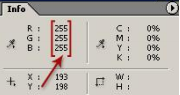 БеломуЧерномуКрасному Вопрос 5: Какой из ниже перечисленных форматов файлов является собственным форматом Adobe Photoshop?*.cdr *.jpg *.psd *.gif Вопрос 6: Какой из ниже перечисленных форматов файлов позволяет создавать изображения с прозрачным фоном?*.psd*.cdr *.gif *.jpgВопрос 7: Какой количество слоев возможно создать при работе с одним изображением?1000200100 Вопрос 8: Какая из ниже перечисленных групп фильтров имитирует различные художественные инструменты? Группа BlurГруппа Stylize Группа SketchГруппа NoiseГруппа DigimarcГруппа Brush Strokes Группа TextureГруппа Distort Группа PixelateГруппа VideoГруппа Sharpen Группа Render Группа ArtisticГруппа Other Вопрос 9: Сколько содержит в себе каналов изображение цветовой модели RGB?134Вопрос 10: Сколько содержит в себе каналов изображение цветовой модели CMYK?4 31Вопрос 11: Какое количество каналов можно создать для одного изображения?100 20024 Вопрос 12: Инструменты Brush Tool (Кисть) и Pencil Tool (Карандаш) позволяют создавать градиентные переходы рисовать цветные векторные линии изменять цвет пикселей Вопрос 13: Маска представляет собой:черно-белое изображение без оттенковцветное изображениевекторный объект черно-белое изображение с оттенкамиВопрос 14: Что означает значок «Цепи» в палитре «Слои»?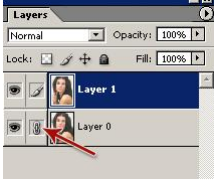 Layer 0 является изобразительным слоем Layer 0 является корректирующим слоем Связь слоя Layer 0 со слоем Layer 1Вопрос 15: Что означает режим смешивания цветов Overlay?Осветление Умножение Перекрытие Вопрос 16: Вводимый в изображение текст в Adobe Photoshop всегда: 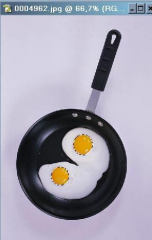 располагается на отдельном слоесливается с изображением впечатывается в активный слой Вопрос 17: Изображенная на рисунке область выделения была сформирована при…нажатой клавише Shift нажатой клавише Ctrl нажатой клавише AltВопрос 18: Разрешение изображения (Resolution) определяетсяколичеством пикселей, приходящихся на единицу длиныколичеством пикселей по ширинеколичеством пикселей вдоль произвольной линии количеством пикселей по высоте Вопрос 19: Пустой слой представляет собой абсолютно прозрачную основу черно-белое изображение без оттенковчерно-белое изображение с оттенками цветное изображениеИзучение программы «Увлекательный Photoshop» завершается выполнением и защитой проекта и представление портфолио. Диагностическая карта по защите творческой работыЗащита творческого проекта (очно/дистанционно) – форма проведения итоговой диагностики. Показатели к диагностической карте:  1. Наполненность портфолио, оригинальность творческой работы.2. Соответствие содержания предложенным разделам.3. Эстетичность и аккуратность оформления.4. Качество выступления (уверенность, выразительность).5. Знание материала (четкость изложения).6. Умение отвечать на вопросы.Критерии оценки защиты портфолио здоровья:Высокий уровень – работа выполнена оригинально и эстетично, изложение материала уверенное и выразительное, на вопросы отвечает четко, свободно владеет терминологией и графическим редактором Adobe Photoshop.Средний уровень - работа выполнена эстетично, но без изюминки (обычно!), изложение материала неуверенное, на вопросы отвечает не четко, графическим редактором Adobe Photoshop владеет не в полном объеме.Низкий уровень - работа выполнена не аккуратно, терминологией и графическим редактором Adobe Photoshop не владеет, изложение материала робкое, неумение отвечать на вопросы (показатели публичного выступления находятся в стадии формирования).Методические материалыОсобенности организации образовательной деятельностиДополнительной общеобразовательной общеразвивающей программы «Увлекательный Photoshop» в том, что она нацелена на расширение кругозора, тренировку восприятия, формирование исследовательских умений.Знания, полученные при изучении данного курса, учащиеся могут использовать в школе на уроках информатики, графики, ИЗО.Умения создавать изображения нужны для подготовки докладов, статей, мультимедиа-презентаций, при создании Web-страницы или импортировании в документ.На основании Концепции сопровождения профессионального самоопределения обучающихся в условиях непрерывности образования, а также в рамках реализации МИП «Личностно-профессиональное самоопределение обучающихся в социуме в формате интеграции общего и дополнительного образования», программа имеет профориентационное содержание, осуществляющееся через организацию игровой деятельности учащихся с элементами профессиональных проб.Описание технологий и методов обучения и воспитанияДополнительная общеобразовательная общеразвивающая программа «Увлекательный Photoshop» практико-ориентирована, построена с учетом возрастных особенностей детей младшего и среднего школьного возраста, психологических и физических особенностей детей с ОВЗ. Методика работы с детьми строится в направлении личностно-ориентированного взаимодействия с ребенком, делается акцент на активность и любознательность учащихся, побуждая их к творческому отношению при выполнении заданий. 	Программа «Увлекательный Photoshop» опирается на принципы построения общей дидактики:Принцип систематичности и последовательности: от простого к сложному, от неизвестного к известному.Принцип развивающего характера обучения, опоры на зону ближайшего развития.Принцип опоры на возраст и уровень развития ребенка: постановка задач с учетом возрастных и индивидуальных особенностей развития ребенка.Принцип опоры на интерес, поддержание и создание мотивации.Принцип активного привлечения к участию в программе ближайшего социального окружения – родителей, других родственников, педагогов.Очень важно установить эффективное взаимодействие с учащимся, создать благоприятные условия, обеспечить ребенку чувство безопасности, стимулировать его инициативу, способствовать установлению со взрослым позитивных отношений, основанных на взаимном уважении прав личности.При реализации программы используются следующие методы обучения:Очень важно установить эффективное взаимодействие с учащимся, создать благоприятные условия, обеспечить ребенку чувство безопасности, стимулировать его инициативу, способствовать установлению со взрослым позитивных отношений, основанных на взаимном уважении прав личности. При реализации программы используются следующие методы обучения:словесные методы (рассказ, беседа); наглядные (показ, демонстрация и пр.); практические (творческая деятельность).Педагогические технологии, используемые при реализации программыМетодика обучения компьютерной грамотности соответствует деятельностному подходу, принятому в отечественной психологии (Л. С. Выготский, П. Я. Гальперин, А. Н. Леонтьев). Основу процесса составляют чередование практических и умственных действий самого ребенка с обязательным учетом особенностей его конструктивно-игровой деятельности.В процессе реализации программы используются личностно-ориентированная, здоровьесберегающая технологии, технология проектной деятельности и коллективного творчества, что способствует лучшему освоению материала программы, развитию технических способностей учащихся, метапредметных компетенций и личностных качеств учащихся.Формы организации образовательной деятельности. Основными формами проведения занятий является практическая деятельность: 80% практических занятий, 20% - теория. На занятиях используются различные формы работы: индивидуальная, групповая и подгрупповая.  Индивидуальная: предполагает работу педагога с отдельным учащимся индивидуально.Подгрупповая и групповая: групповая работа школьников может быть эффективна только при условии соблюдения определенных правил: отсутствие принуждения; продуманная система поощрений и порицаний; организационная и содержательная поддержка со стороны педагога; четкий инструктаж; владение педагогом приемами установления и регулирования взаимоотношений между учащимися, стимулирование и поощрение самостоятельности и инициативности (работа по картинкам, исследовательская деятельность, игровая деятельность с элементами профессиональных проб). Формы организации учебного занятия. Основной формой организации проведения занятий с учетом возрастных психологических особенностей учащихся, целей и задач программы является практическое занятие.Особенности организации образовательной деятельности.  Форма обучения – очная, очно-заочная. Программа рассчитана на учащихся 9-15 лет, в том числе детей с ОВЗ, проявляющих повышенный интерес к информационным технологиям, стремящихся овладеть навыками работы с персональным компьютером, познакомиться с возможностями использования персонального компьютера для различных профессий.Реализация программы возможна как в формате групповых занятий, так и индивидуально в соответствии с индивидуальным учебным планом в зависимости от особенностей развития ребенка. Учащиеся с тяжелой формой заболевания (задержка психического развития, умственная отсталость, детский церебральный паралич, расстройство аутистического спектра) могут заниматься в сопровождении взрослого (родителя).Особенностью организации образовательной деятельности является возможность проведения занятий с применением электронного обучения и дистанционных образовательных технологий, что обеспечивает освоение учащимися образовательной программы в полном объеме независимо от места нахождения учащихся.  При реализации программы осуществляется учет достижений учащихся по результатам их участия в конкурсах.В летний период занятия могут быть реализованы в рамках самостоятельного освоения учащимися программы в соответствии с содержанием программы (Приложение 2). Формой контроля является летнее портфолио учащегося. Алгоритм учебного занятияприветствие, организационный момент;знакомство учащихся с новой темой;работа над основной темой занятия;выполнение практического задания;рефлексия, подведение итогов.Подведение итогов проходит в таких формах, как: устный опрос, диагностика, практическая работа, тестирование, защита проекта.План воспитательной работы детского объединенияСписок используемой литературыБосова, Л. Л. Информатика: учеб. для 7 кл. / Л. Л. Босова, А. Ю. Босова. - Москва : Бином, 2014. – 224 с.Вострикова, Е. И. Основы компьютерной грамотности. Учебное пособие / Е. А. Вострикова, Е. Г. Дунина-Седенкова, А. А. Киселева и др. – Новокузнецк : МАОУ ДПО ИПК, 2015. – 73 с.Гейн, А. Г. Информатика: учеб. для 10-11 кл. / А. Г. Гейн, А. И. Сенокосов, Н. А. Юнерман. - Москва : Просвещение, 2015. – 255 с.  Лавренов, А. Ю. Интернет для учителя. Пособие для системы доп. проф. Образования / А. Ю. Лавренов, Е. В. Якушина, А. К. Капитанская и др. – Москва : Федерация Интернет Образования, 2015. – 88 с.Леонтьев, Ю. Г. Самое главное о Word  / Ю. Г. Леонтьев. – Санкт-Петербург : Питер, 2014. – 128 с. Тур, С. Н. Первые шаги в мире информатики. Рабочая тетрадь для 5 класса  / С. Н. Тур, Т. П. Богучава. – Санкт-Петербург: БХВ – Петербург, 2015. – 104 с. Тур, С. Н. Первые шаги в мире информатики. Рабочая тетрадь для 6 класса /С. Н. Тур, Т. П. Богучава. – Санкт-Петербург : БХВ – Петербург, 2015. – 88 с. Шеремет, А. Н. Интернет-технологии для учителей информатики. Учебное пособие / А. Н. Шеремет, М. С. Можаров. – Новокузнецк : изд-во КузГПА, 2016.Перечень информационно-методических материаловАндрей Сухов. Курс «Компьютерная азбука для начинающих пользователей» Видео урок «Назначение клавиш» / Режим доступа: // https://pc-azbuka.ru/naznachenie-klavish-klaviatury/ Андрей Сухов. Курс «Компьютерная азбука для начинающих пользователей» Видео урок «Интерфейс программы WordPad» / Режим доступа: // https://pc-azbuka.ru/category/beginner/pc-azbuka/Андрей Сухов. Курс «Компьютерная азбука» Видео урок «Программа проводник» / Режим доступа: // (https://pc-azbuka.ru/programma-provodnik/)Андрей Сухов. Курс «Word для начинающих пользователей. Видео урок «Интерфейс программы» / Режим доступа: // https://pc-azbuka.ru/urok-1-interfejs-programmy/ Андрей Сухов. Курс «Microsoft Excel для начинающих" / Режим доступа: // (https://youtu.be/JNPXnu96NCw)Андрей Сухов. Подробный курс для начинающих «Настройка компьютера» / Режим доступа: // (https://youtu.be/GD31wzbi4Fg)Дмитрий Кивганов. Уроки «Publisher для начинающих» Урок «Особенности программ верстки. Интерфейс» / Режим доступа: //https://www.youtube.com/watch?v=RzqQI8maDkk)Домашняя мультстудия / Режим доступа: // https://www.youtube.com/watch?v=FujxyyfJaCMДомашняя фотостудия – обзорный урок. / Режим доступа: // https://www.youtube.com/watch?v=uzndjCH4dRg Знакомство с ПервоЛого. / Режим доступа: // https://youtu.be/ujGBdQ9UGMA)Инструкция Tux Paint / Режим доступа: // https://www.youtube.com/watch?v=fk1nfHbeXXoОсновные задачи по созданию презентаций PowerPoint / Режим доступа: // https://support.office.com/ru-ru/article/основные-задачи-по-созданию-презентаций-powerpoint-efbbc1cd-c5f1-4264-b48e-c8a7b0334e36Уроки «Фотощоп для начинающих». Видео урок «Знакомство с интерфейсом» / Режим доступа: // https://youtu.be/yoEzR2FxE0IМатериалы сайта «Мультиурок» «Учебное пособие для работы в программе «Мульти- Пульти»  / Режим доступа: https://multiurok.ru/files/uchiebnoie-posobiie-dlia-raboty-v- proghrammie-mul.html Материалы сайта «Мультиурок» «Учебное пособие «Создание электронной презентации PowerPoint» / Режим доступа: https://multiurok.ru/files/uchebnoe-posobie-sozdanie-elektronnoi-prezentatsii.htmlМультипликационный Альбом / Режим доступа: http://myltyashki.com/multiphoto.htmlЭлектронное приложение к учебнику «Информатика» для 5 класса (УМК Босова Л. Л. и др. 5-9 кл.) / Режим доступа: http://lbz.ru/metodist/authors/informatika/3/eor5.phpПриложение 1. Календарный учебный графикДООП «Увлекательный Photoshop»Приложение 2. Темы для самостоятельного изучения учащимисяСодержаниеТема 1. Профессии «Web-дизайнер», «Фото-дизайнер».Теория. Знакомство с профессиями «Web-дизайнер», «Фото-дизайнер» Инструктаж по технике безопасности. Правила поведения в компьютерном классе и в Доме творчества. План эвакуации. Цель и задачи творческого объединения на учебный год.Практика. Самостоятельная работа-тест «Техника безопасности в компьютерном классе».Форма контроля. Вводная диагностика. ТестированиеТема 2. Виды компьютерной графикиТеория: Знакомство с компьютерной графики. Виды компьютерной графики. Различия и области применения. Практика: Виды компьютерной графики. Векторная, растровая и фрактальная графика. Рассматриваем и рисуем разные виды графики.Форма контроля: Практическая работа.Тема 3. Виды слоев. Профессии «Контент-менеджер», «Графический редактор»Теория: Виды слоев. Знакомство с профессиями «Контент-менеджер», «Графический редактор». Для чего нужны слои? Создание нового слоя. PSD и слои. Сравнительный анализ.Практика: Слой и рабочая область. Виды слоев. Панель слоев. Работа со слоями.Форма контроля: Практическая работа.Полное название программыДополнительная общеобразовательная общеразвивающая программа «Увлекательный Photoshop»Разработчик (и)Богер Марина Петровна, педагог дополнительного образования,высшая квалификационная категория,высшее профессиональное образование (педагогическое)Год разработки и корректировки программы2022, 2023Аннотация программыДополнительная общеобразовательная общеразвивающая программа «Увлекательный Photoshop» разработана для учащихся 9-15 лет в соответствии с современными нормативными правовыми актами и государственными программными документами по дополнительному образованию и направлена на создание условий для развития творческих способностей учащихся в сфере ИКТ.Данная программа включает в себя изучение и применение программы Adobe Photoshop.Программа рассчитана на 1 год обучения (72 часа). Занятия проводятся один раз в неделю по 2 часа.Направленность Техническая Уровень программыСтартовый Возраст учащихся9-15 летНеобходимость медицинской справки для занятий НетПМПК, МСЭ – для детей с ОВЗКоличество учащихся в группе7 человекПрограмма предназначена для учащихся с ОВЗ Ограничения по здоровью детей с ОВЗ Срок реализации программы1 годОбъем программы72 часаЦель программыФормирование у учащихся младшего и среднего школьного возраста навыков работы в редакторе Adobe Photoshop Задачи программыформировать приемы эффективного и безопасного использования информационных ресурсов Интернет;знакомить с основными возможностями и назначением растрового редактора Adobe Photoshop;формировать навыки работы в данной программе;дать представление о профессиях «Web-дизайнер», «Фото-дизайнер», «Контент-менеджер», «Графический редактор»;учить разработке и представлению созданных в редакторе Adobe Photoshop проектов;развивать творческое воображение, память, эстетическое восприятие, алгоритмическое мышление;развивать умение анализировать и систематизировать информацию, решать нестандартные задачи;формировать навыки работы над проектом в команде и индивидуально.Планируемые результатыПо окончании обучения учащиесяумеют использовать приемы эффективного и безопасного использования информационных ресурсов Интернет;знают основные возможности и назначение растрового редактора Adobe Photoshop;владеют навыками работы в редакторе Adobe Photoshop;имеют представление о профессиях «Web-дизайнер», «Фото-дизайнер», «Контент-менеджер», «Графический редактор»;проявляют при создании проектов творческое воображение, память, эстетическое восприятие, алгоритмическое мышление;умеют анализировать и систематизировать информацию, решать нестандартные задачи;умеют разработать и представить созданный в редакторе Adobe Photoshop проект;владеют навыками работы над проектом в команде и индивидуально.Средства обучения – количество единиц на группу, интенсивность использования по продолжительности программы в процентах на одну единицуУчебный кабинет, включая типовую мебель – 1 шт., 100 %Моноблок Acer – 5 шт., 100 %Мультимедийная доска – 1 шт., 40%Кондиционер – 1 шт., 100%Увлажнитель воздуха – 1 шт., 100%Ионизатор воздуха– 1 шт., 100%Проектор с экраном (мультимедиа) – 1 шт., 100%Нормативно-правовое обеспечение разработки программы1.Федеральный Закон от 29.12.2012 г. № 273-ФЗ «Об образовании в Российской Федерации».2.Федеральный закон РФ от 24.07.1998 № 124-ФЗ «Об основных гарантиях прав ребенка в Российской Федерации» (в редакции 2013 г.).3. «Целевая модель развития региональных систем дополнительного образования детей» (утверждена приказом Министерства просвещения РФ № 467 от 3 сентября 2019 года).4. Постановление Главного государственного санитарного врача Российской Федерации от 28.09.2020 г. № 28 «Об утверждении санитарных правил СП 2.4. 3648-20 «Санитарно-эпидемиологические требования к организациям воспитания и обучения, отдыха и оздоровления детей и молодежи».5. Паспорт приоритетного проекта «Доступное дополнительное образование для детей» (утвержден президиумом Совета при Президенте Российской Федерации по стратегическому развитию и приоритетным проектам, протокол от 30 ноября 2016 г. № 11).6. Приказ Министерства просвещения Российской Федерации от 27.07.2022 № 629 «Об утверждении Порядка организации и осуществления образовательной деятельности по дополнительным общеобразовательным программам» (Зарегистрирован 26.09.2022 № 70226)7.Концепция сопровождения профессионального самоопределения обучающихся в условиях непрерывности образования (протокол № 9 заседания Научно-методического совета Центра профессионального образования и систем квалификаций ФГАУ «ФИРО» от 14 декабря 2015 года).8. Региональная стратегия развития воспитания «Я – Кузбассовец!» в Кемеровской области – Кузбассе на период до 2025 года (утверждена распоряжением губернатора Кемеровской области - Кузбасса от 06 февраля 2023 г. №17.рг).9. Методические рекомендации по разработке и оформлению образовательной программы организации и дополнительных общеобразовательных общеразвивающих программ (Приложение к письму Комитета образования и науки администрации города Новокузнецка от 06.12.2021 № 4137).10. Концепция развития дополнительного образования детей до 2030 года (утверждена распоряжением Правительства Российской Федерации от 31 марта 2022 № 678-р). 11.Методические рекомендации по реализации дополнительных общеобразовательных программ с применением электронного обучения и дистанционных образовательных технологий (Приложение к письму Министерства просвещения РФ от 31 января 2022 г. № 1ДГ 245/06).Рецензенты Внутренняя рецензия:Голенкова Н.А., методист;Коваленко О.Л., председатель методического совета МБУ ДО ДТ «Вектор»№ п/пНаименование раздела/темыКоличество часовКоличество часовКоличество часовФормы аттестации/ контроля№ п/пНаименование раздела/темыВсего ТеорияПрактикаФормы аттестации/ контроляПравила ТБ. Профессии «Web-дизайнер», «Фото-дизайнер» 211Вводная диагностика. ТестированиеВиды компьютерной графики20,51,5Практическая работаЦветовые модели20,51,5Практическая работаФорматы хранения изображения20,51,5Практическая работаИнтерфейс Adobe Photoshop20,51,5Практическая работаПанель инструментов. Окна.20,51,5Практическая работаОсновные инструменты20,51,5Практическая работаПалитра. Настройка системы20,51,5Практическая работаИнструменты рисования и заливки.20,51,5Практическая работаГрадиент.20,51,5Практическая работаКисти20,51,5Практическая работаТехника выделения областей изображения.20,51,5Практическая работаТрансформация20,51,5Практическая работа«Горячие клавиши»20,51,5Практическая работаРабота со слоями20,51,5Практическая работаРабота со слоями20,51,5Промежуточная диагностикаВиды слоев. Профессии «Контент-менеджер», «Графический редактор»20,51,5Практическая работаСлоевые эффекты20,51,5Практическая работаСлоевые эффекты20,51,5Практическая работаРазмер изображения. 20,51,5Практическая работаОбрезка20,51,5Практическая работаРежимы наложения20,51,5Практическая работаТехника ретуширования. 20,51,5Практическая работаВосстановление фотографий20,51,5Практическая работаРабота с векторными объектами20,51,5Практическая работаРабота с текстом20,51,5Практическая работаТекст-маска20,51,5Практическая работаКаналы и маски20,51,5Практическая работаФильтры: понятие, назначение20,51,5Практическая работаФильтры разновидности20,51,5Практическая работаТоновая и цветовая коррекция20,51,5Практическая работаТоновая и цветовая коррекция20,51,5Практическая работаОптимизация графики 20,51,5Практическая работаПубликации в Интернете 20,51,5Итоговая диагностикаРабота над проектом20,51,5Практическая работаЗащита проектов20,51,5Практическая работаИтого7218,553,5Год обученияОбъем учебных часовВсегоучебных недельКоличество учебных днейРежим работыПервый 7236721 занятие в неделю по 2 часаПеречень материалов и оборудованияКоличествоПрограммное обеспечение:  Операционная система WindowsПакет программ «Microsoft Office»Графический пакет Adobe PotohsopТехническое обеспечение:Моноблоки AcerМультимедийная доскаКондиционерУвлажнитель воздухаИонизатор воздухаРециркулятор5 шт.1 шт.1 шт.1 шт.1 шт.1 шт.№Фамилия ИмяПоказатели к диагностической картеПоказатели к диагностической картеПоказатели к диагностической картеПоказатели к диагностической картеИтогоИтогоИтогоУровень освоения программы№Фамилия Имя1234всн№Фамилия,имя учащегосяПоказатели к диагностической картеПоказатели к диагностической картеПоказатели к диагностической картеПоказатели к диагностической картеПоказатели к диагностической картеПоказатели к диагностической картеПоказатели к диагностической картеПоказатели к диагностической картеПоказатели к диагностической картеПоказатели к диагностической картеИтогоИтогоИтогоУровень усвоенияпрограммы№Фамилия,имя учащегося12345678910вснУровень усвоенияпрограммы№ФамилияИмяПоказатели в диагностической картеПоказатели в диагностической картеПоказатели в диагностической картеПоказатели в диагностической картеПоказатели в диагностической картеПоказатели в диагностической картеПоказатели в диагностической картеПоказатели в диагностической картеПоказатели в диагностической картеПоказатели в диагностической картеПоказатели в диагностической картеПоказатели в диагностической картеПоказатели в диагностической картеПоказатели в диагностической картеПоказатели в диагностической картеПоказатели в диагностической картеПоказатели в диагностической картеИтогоИтогоИтогоУровень освоения программы№ФамилияИмя1234567891011121314151617всн№Фамилия Имя Показатели к диагностической картеПоказатели к диагностической картеПоказатели к диагностической картеПоказатели к диагностической картеПоказатели к диагностической картеПоказатели к диагностической картеИтогоИтогоИтогоУровень освоения программы№Фамилия Имя 123456вснУровень освоения программы№ п/пМесяцЕдиная воспитательная тема учрежденияМероприятия творческого объединения 1.сентябрь«Знакомьтесь – это МЫ!»Родительское собрание«Здравствуйте! Будем знакомы»2.октябрьПрофи-час «Дети. Техника. Творчество»Встреча с представителями профессий: «Web-дизайнер», «Фото-дизайнер», «Контент-менеджер», «Графический редактор»3.ноябрь«Вся жизнь в твоих руках»«День именинника»4.декабрь«Пора чудес и волшебства»Выставка детских работ для родителей5.январь«Безопасность детства»Беседы о безопасности на улице и дома6.февраль«Это нашей истории строки»Участие в акциях, приуроченных празднованию 23 февраля7.март«Будь человеком, человек»Участие в акциях, приуроченных празднованию 8 марта8.апрель«Говорим здоровью – «ДА!»«День именинника»9.май«Славе – не меркнуть! Традициям – жить!»Участие в акциях, приуроченных празднованию Дня Победы.Выставка детских работ   10.июнь«Территория детства»Игровая программа «Здравствуй, лето!»№ п/пДатаФорма занятийКол-во часовТема занятийФорма контроляДиагностическое  занятие2Правила ТБ. Профессии «Web-дизайнер», «Фото-дизайнер» Вводная диагностика. ТестированиеПрактическое занятие2Виды компьютерной графикиПрактическая работаПрактическое занятие2Цветовые моделиПрактическая работаПрактическое занятие2Форматы хранения изображенияПрактическая работаПрактическое занятие2Интерфейс Adobe PhotoshopПрактическая работаПрактическое занятие2Панель инструментов. ОкнаПрактическая работаПрактическое занятие2Основные инструментыПрактическая работаПрактическое занятие2Палитра. Настройка системыПрактическая работаПрактическое занятие2Инструменты рисования и заливки.Практическая работаПрактическое занятие2ГрадиентПрактическая работаПрактическое занятие2КистиПрактическая работаПрактическое занятие2Техника выделения областей изображения.Практическая работаПрактическое занятие2ТрансформацияПрактическая работаПрактическое занятие2«Горячие клавиши»Практическая работаПрактическое занятие2Работа со слоямиПрактическая работаДиагностическое занятие2Работа со слоямиПромежуточная диагностикаПрактическое занятие2Виды слоев. Профессии «Контент-менеджер», «Графический редактор»Практическая работаПрактическое занятие2Слоевые эффектыПрактическая работаПрактическое занятие2Слоевые эффектыПрактическая работаПрактическое занятие2Размер изображения. Практическая работаПрактическое занятие2ОбрезкаПрактическая работаПрактическое занятие2Режимы наложенияПрактическая работаПрактическое занятие2Техника ретуширования Практическая работаПрактическое занятие2Восстановление фотографийПрактическая работаПрактическое занятие2Работа с векторными объектамиПрактическая работаПрактическое занятие2Работа с текстомПрактическая работаПрактическое занятие2Текст-маскаПрактическая работаПрактическое занятие2Каналы и маскиПрактическая работаПрактическое занятие2Фильтры: понятие, назначениеПрактическая работаПрактическое занятие2Фильтры разновидностиПрактическая работаПрактическое занятие2Тоновая и цветовая коррекцияПрактическая работаПрактическое занятие2Тоновая и цветовая коррекцияПрактическая работаПрактическое занятие2Оптимизация графики Практическая работаДиагностическое занятие2Публикации в Интернете Итоговая диагностикаПрактическое занятие2Работа над проектомПрактическая работаПрактическое занятие2Защита проектовПрактическая работа№ п/пНаименование разделов и тем программыКоличество часовКоличество часовКоличество часовФормы аттестации/ контроля№ п/пНаименование разделов и тем программыОбщееТеорияПрактикаФормы аттестации/ контроляПрофессии «Web-дизайнер», «Фото-дизайнер»10,50,5Портфолио учащегосяВиды компьютерной графики10,25 0,75 Портфолио учащегосяВиды слоев. Профессии  «Контент-менеджер», «Графический редактор»10,25 0,75 Портфолио учащегосяИтого312